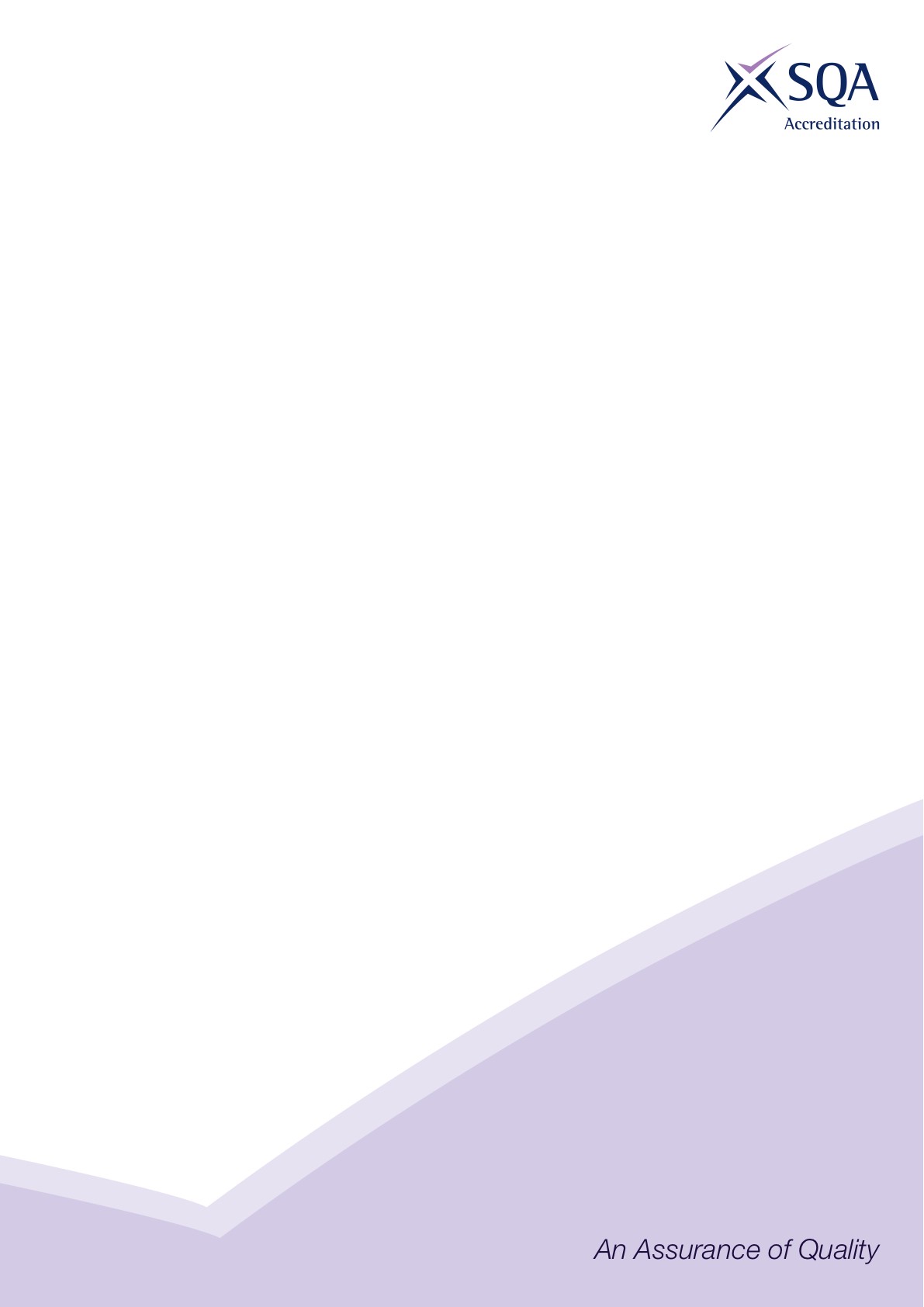 Core Skills SignpostingIntroductionCore Skills signposting indicates if there are opportunities within units to develop Core Skills in the workplace to a specified SCQF level. The signposting document should also acknowledge where there are no opportunities to develop Core Skills. This signposting can be used by providers and assessors to plan the development and assessment of Core Skills.The five Core Skills are:  Communication  Information and Communication Technology  Numeracy  Problem Solving  Working with Others Core Skills SignpostingFooter – all numbers refer to SCQF level – any blanks indicate no opportunitySectorEnergy and UtilitiesQualification Title(s)SVQ in Controlling Process Operations at SCQF Level 6Developed byEnergy and Utility SkillsApproved by ACG17 April 2019Version 1SVQ in Controlling Process Operations at SCQF Level 6SVQ in Controlling Process Operations at SCQF Level 6SVQ in Controlling Process Operations at SCQF Level 6SVQ in Controlling Process Operations at SCQF Level 6SVQ in Controlling Process Operations at SCQF Level 6SVQ in Controlling Process Operations at SCQF Level 6SVQ in Controlling Process Operations at SCQF Level 6URNUnit titleCommunicationICTNumeracyProblem SolvingWorking with OthersEUSTPC01Monitor and maintain treatment processing Plant and equipment at optimum performance4444EUSTPC01aMonitor and maintain treatment processing plant and equipment at optimum performance (Water Treatment Processes)4444EUSTPC01bMonitor and maintain treatment processing plant and equipment at optimum performance (Waste Water Treatment Processes)4444EUSTPC02Receive and store sludge for processing 33EUSTPC03Carry out the maintenance of treatment processing plant and equipment334EUSTPC04Organise maintenance of treatment processing plant and equipment4333EUSTPC05Receive, store and handle processing chemicals, reagents and other consumables33EUSTPC06Monitor and maintain the quality of treatment process outputs4344EUSTPC06aMonitor and maintain the quality of treatment process outputs (Water Treatment Processes)4344EUSTPC06bMonitor and maintain the quality of treatment process outputs (Waste Water Treatment Processes)4344PROHSS1Make sure your own actions reduce risks to health and safety455PROHSS6Conduct a health and safety risk assessment of a workplace54465CFAM&LDD1Develop and sustain productive working relationships with colleagues5456